Lección 11: Las mismas figurasEncontremos cuáles figuras son la misma.Calentamiento: Cuántos ves: 1 más y 1 menos en tableros de 5¿Cuántos ves?
¿Cómo lo sabes?, ¿qué ves?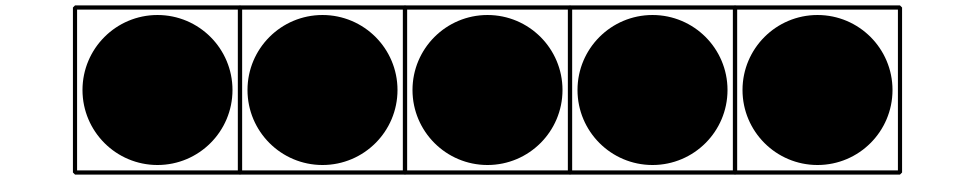 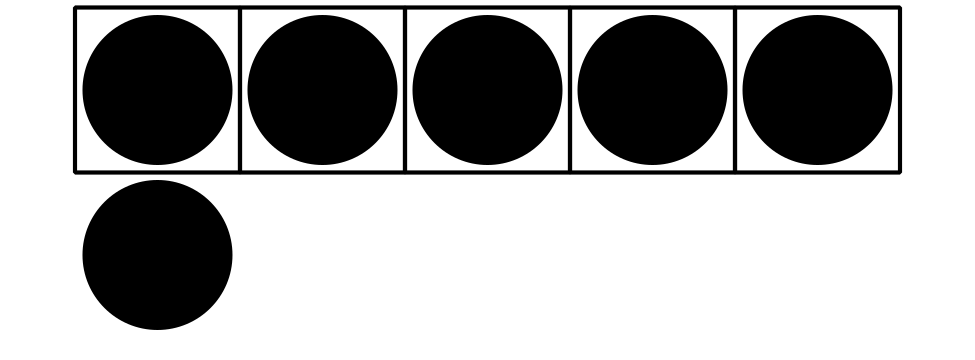 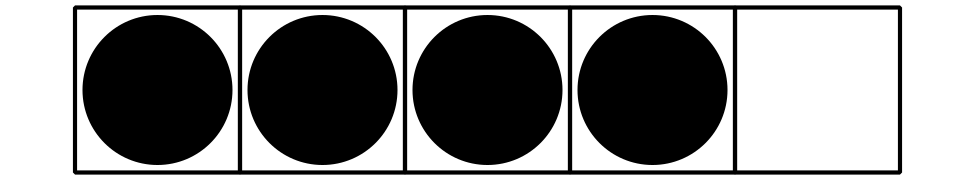 11.1: ¿Qué figuras hacen falta?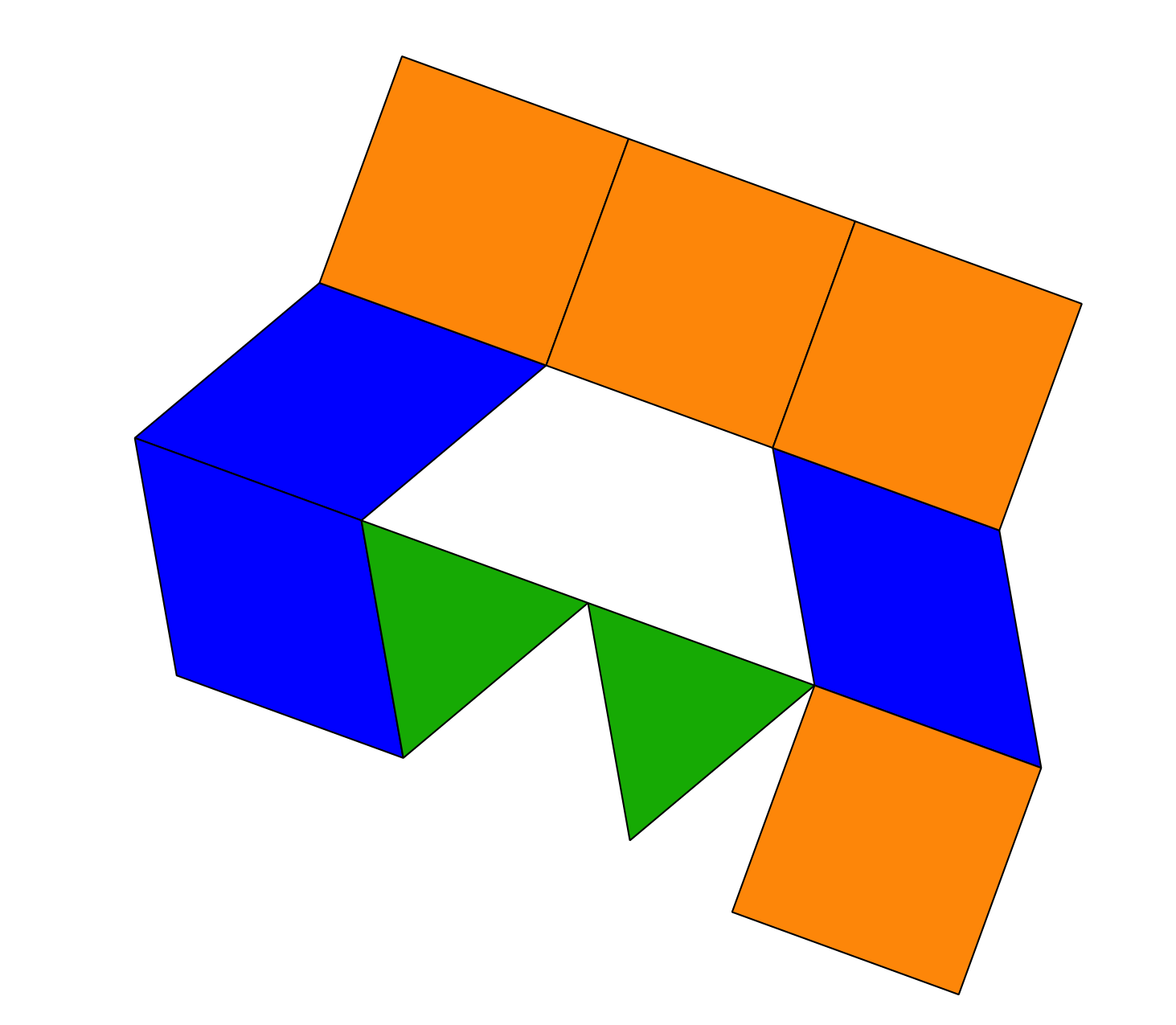 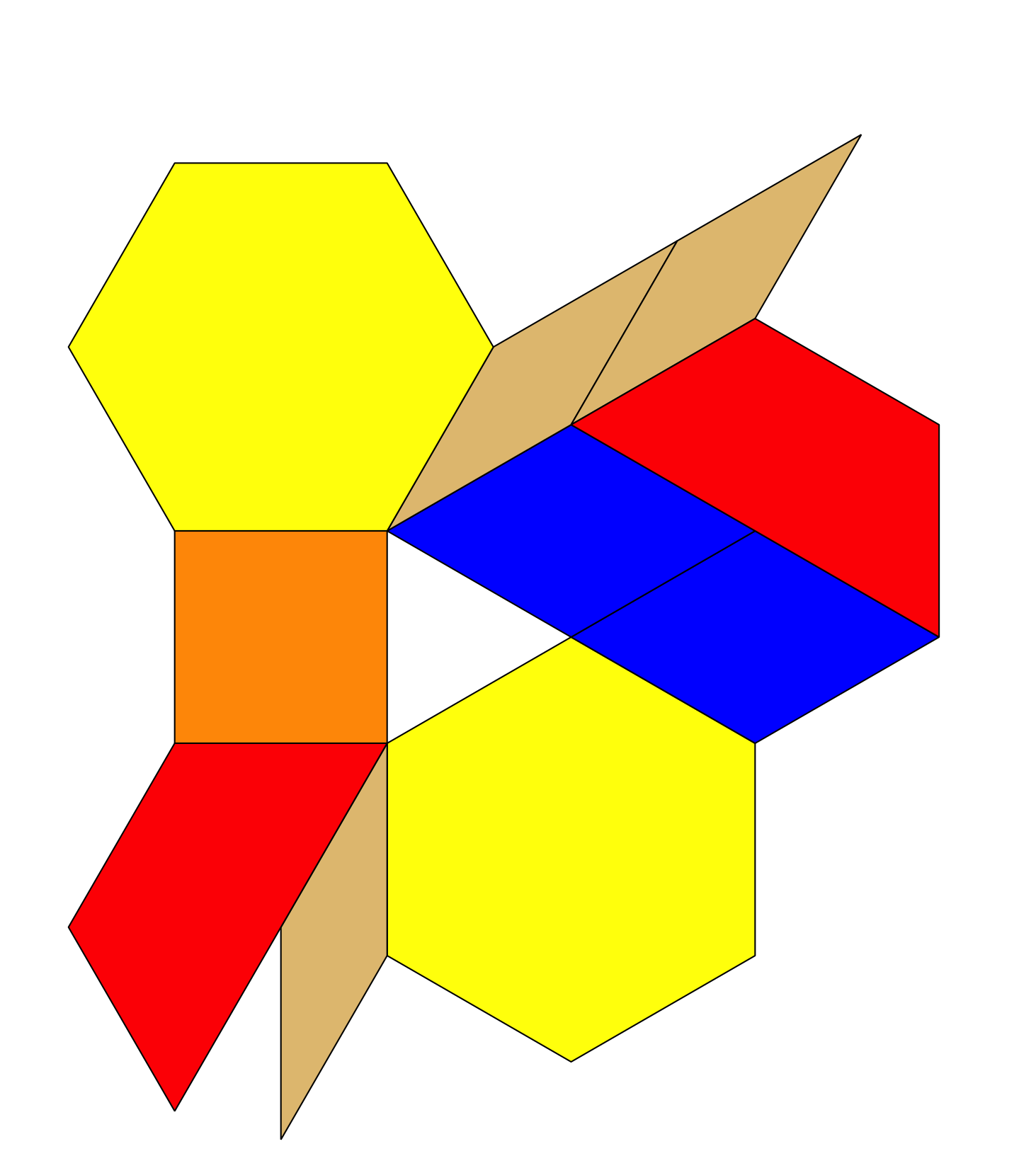 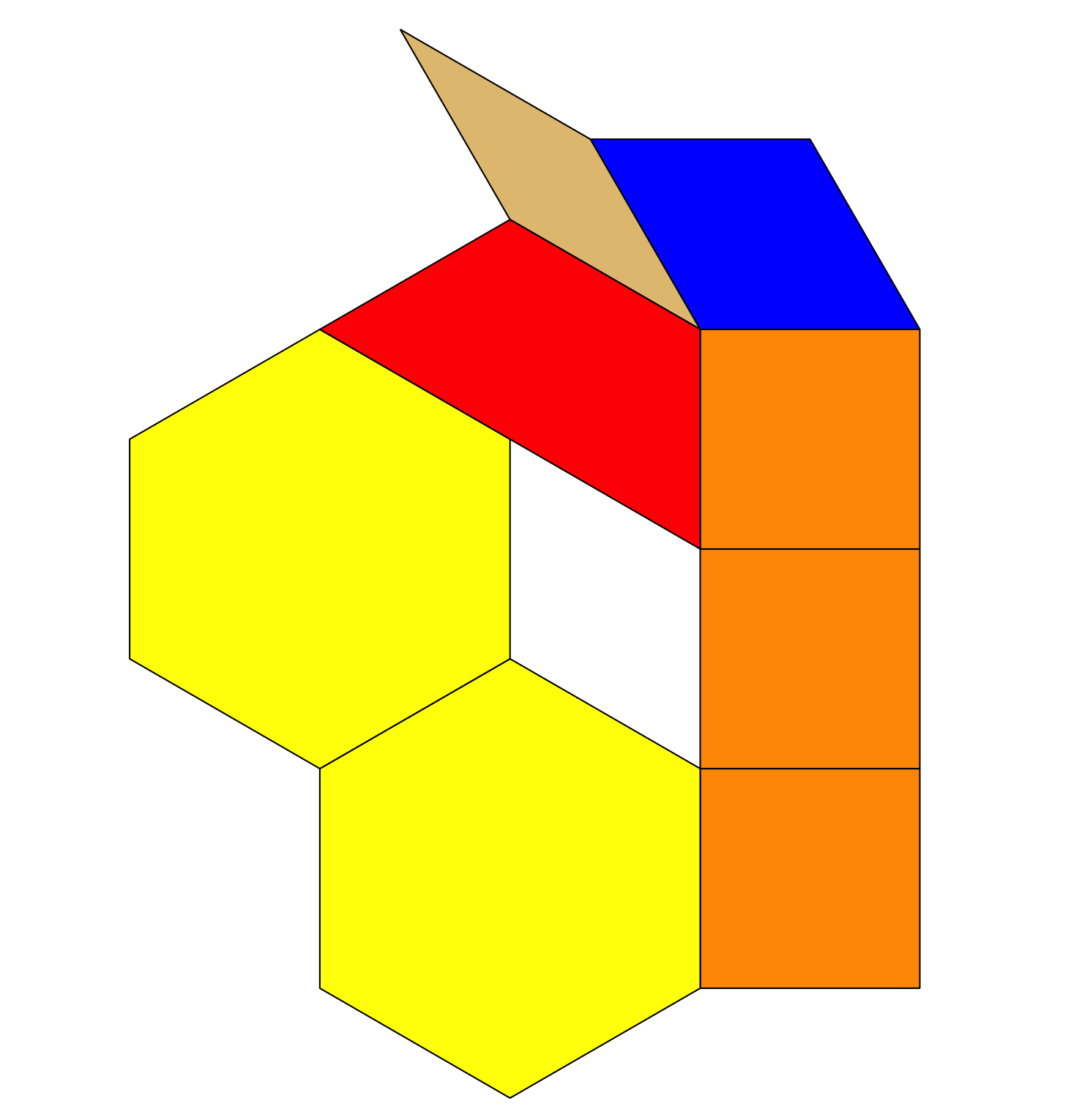 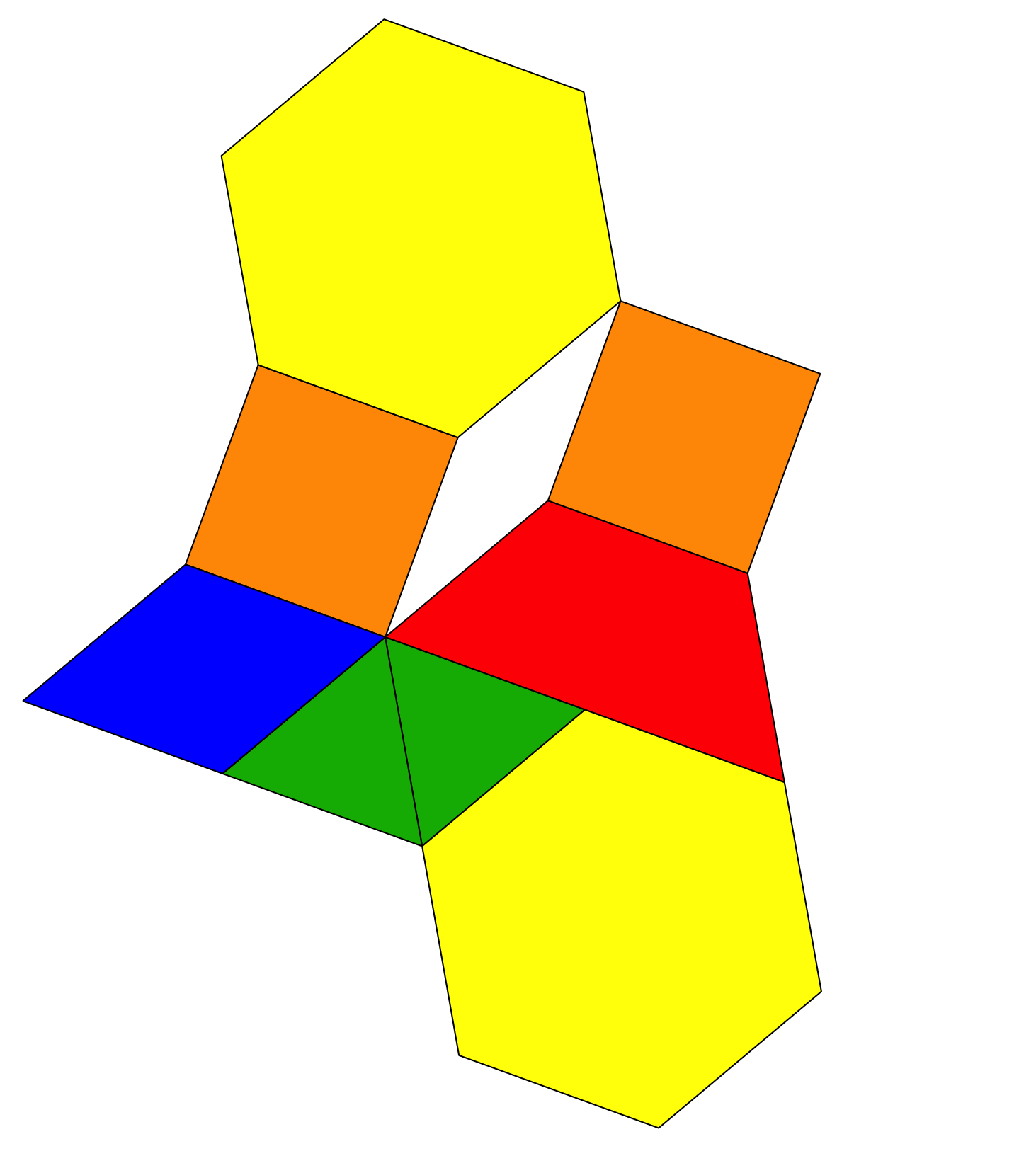 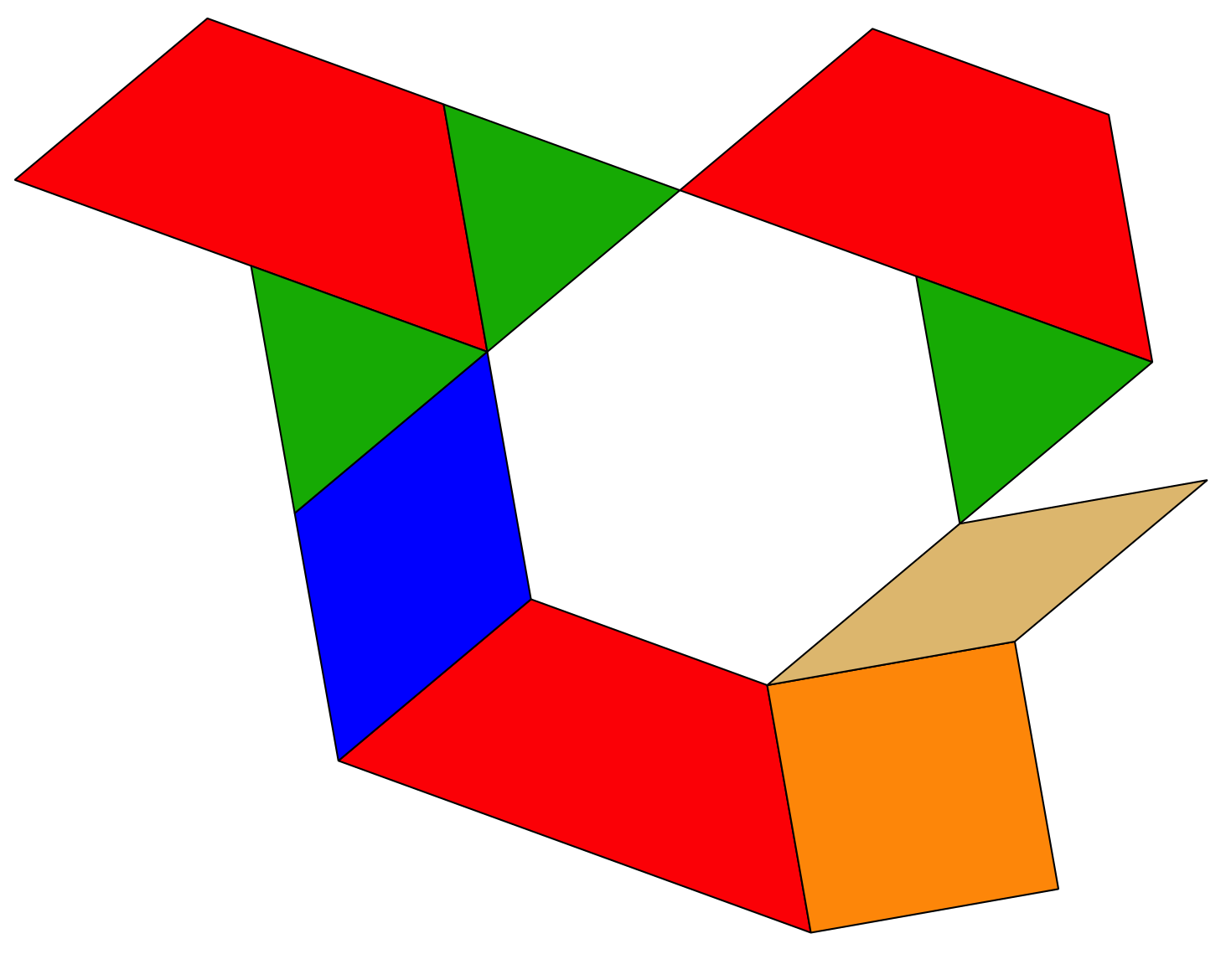 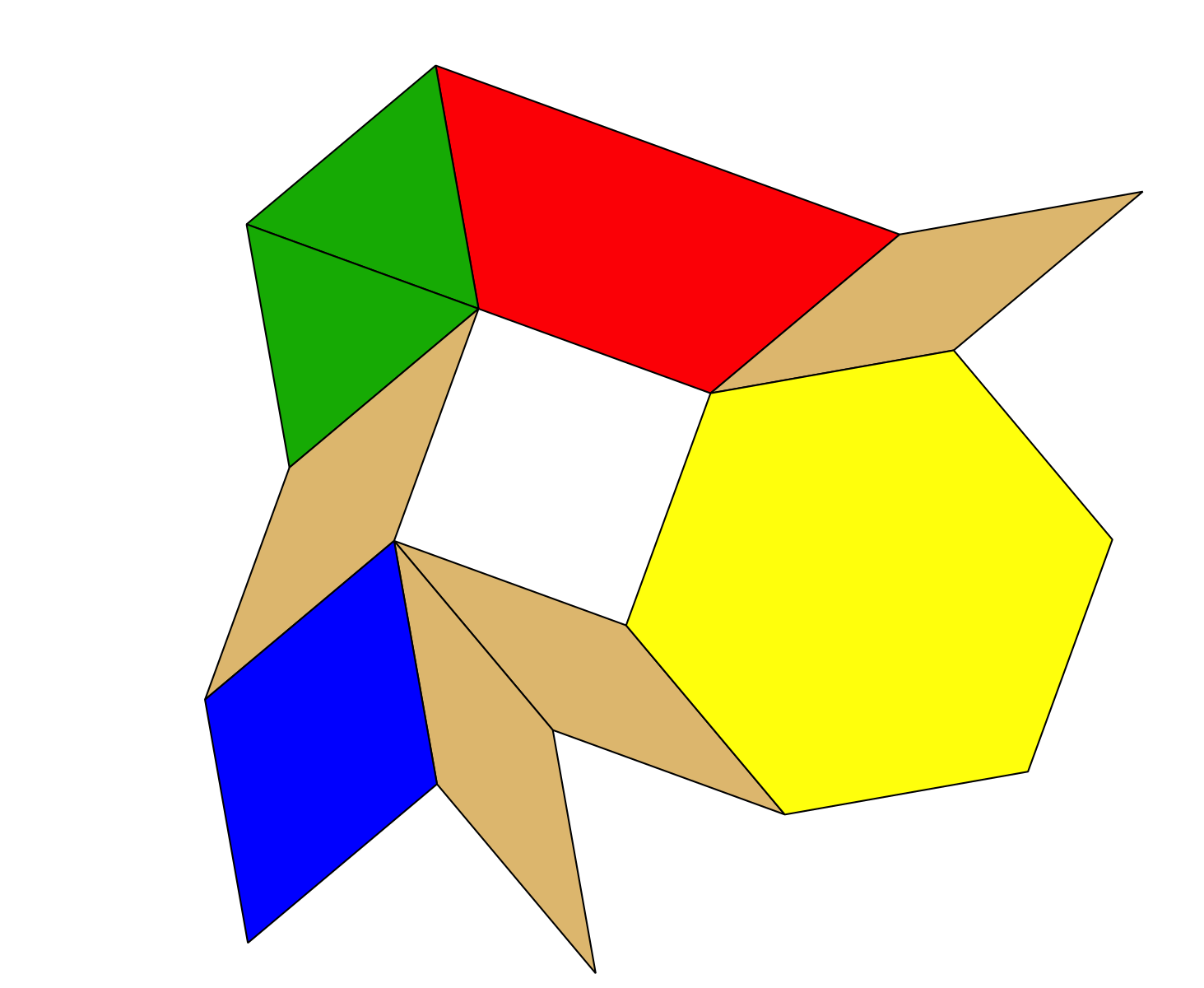 11.2: Encontremos la figura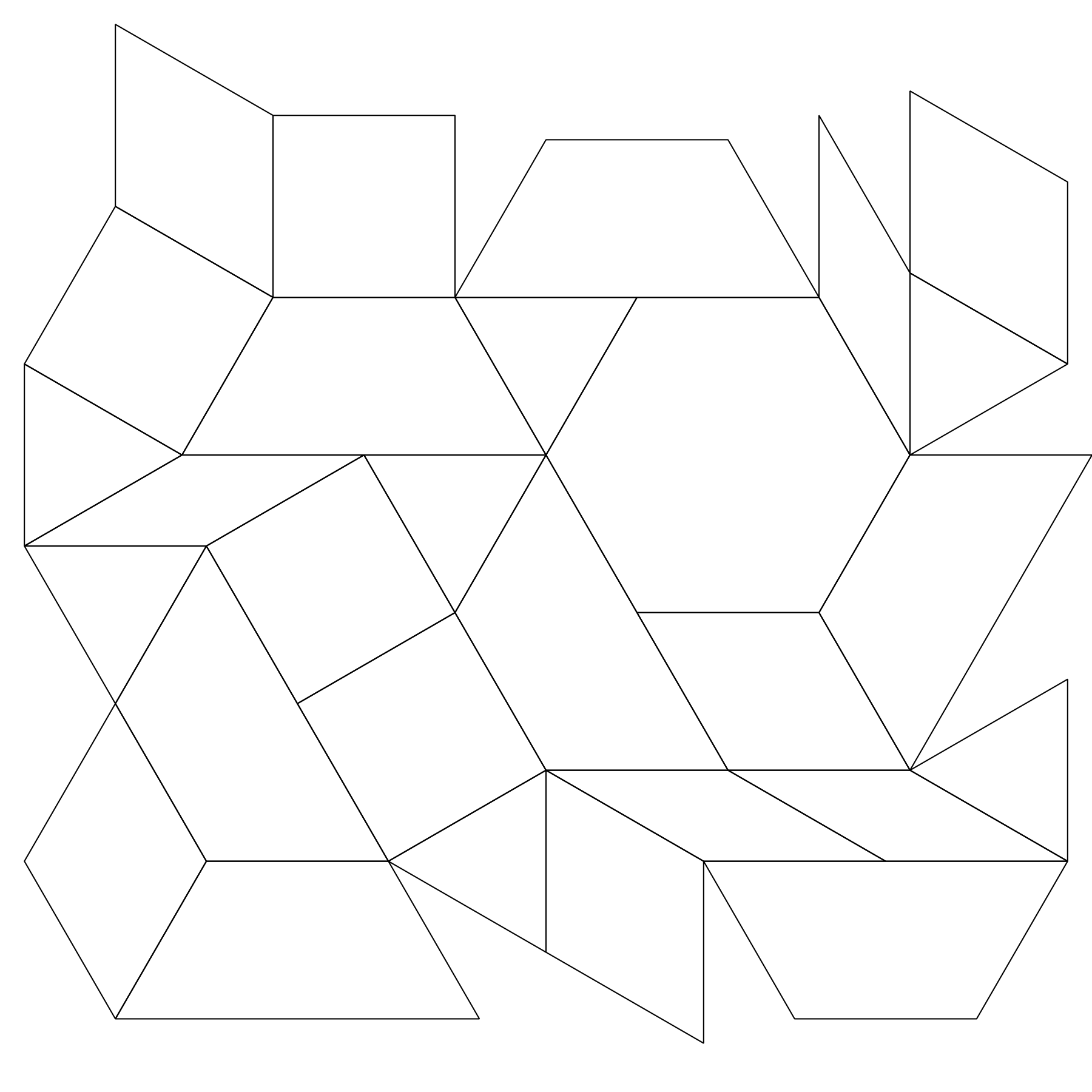 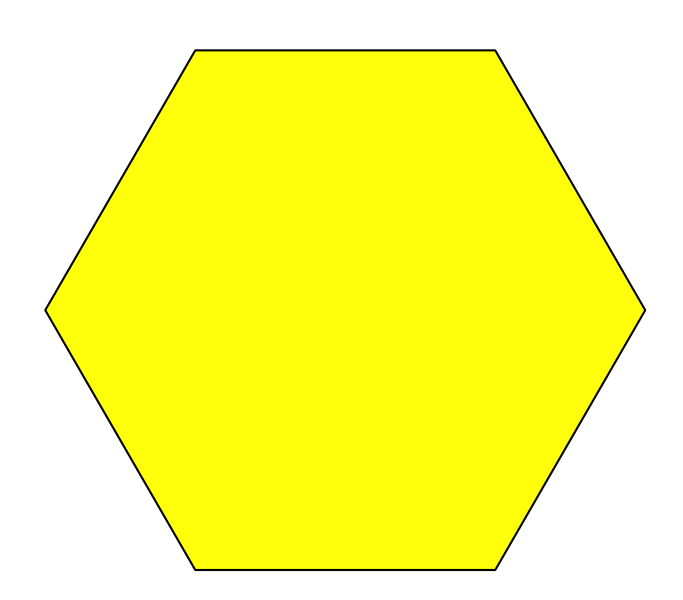 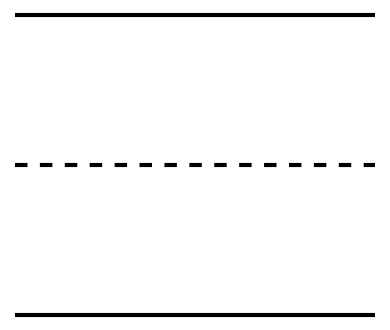 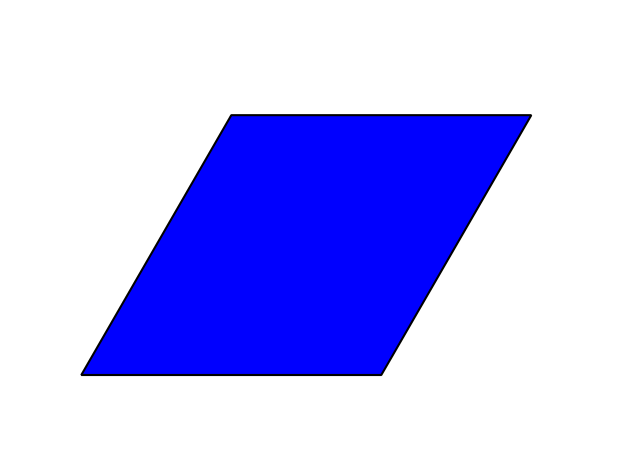 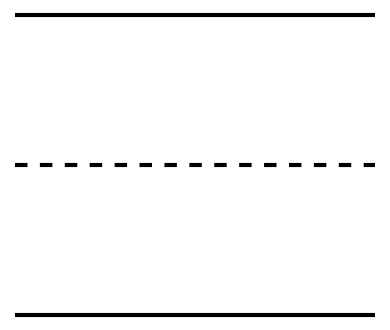 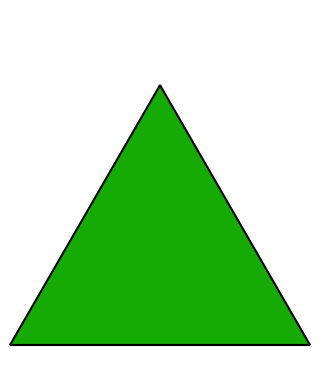 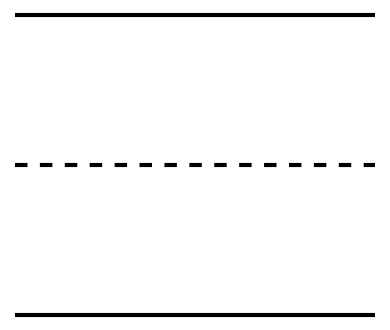 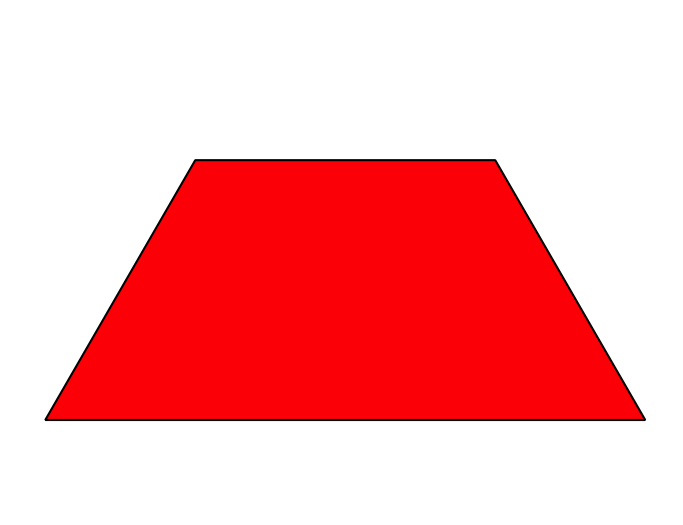 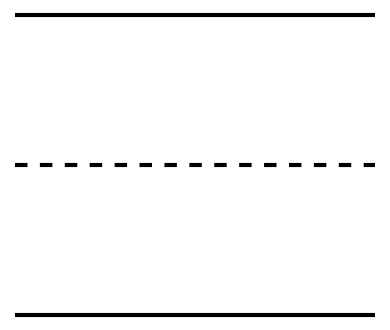 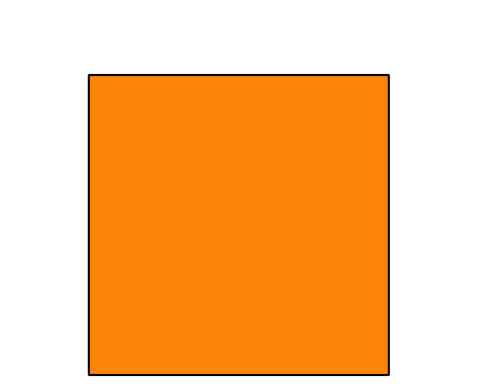 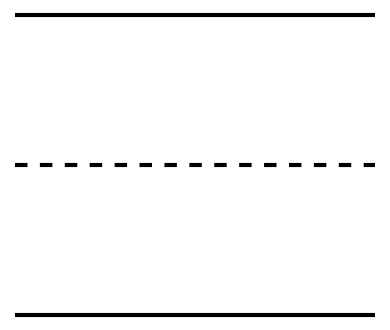 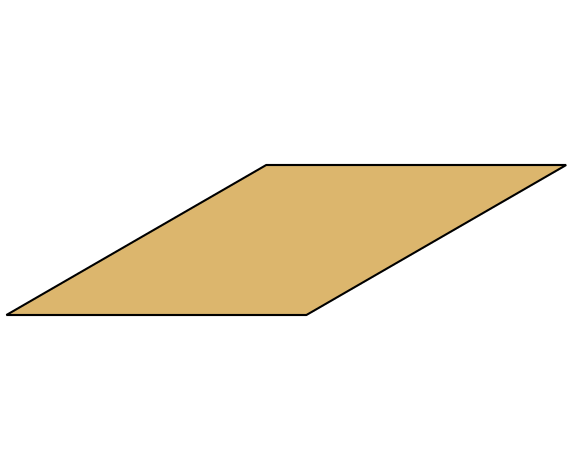 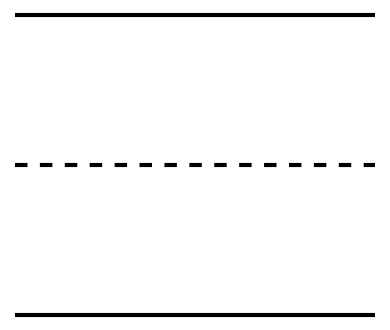 11.3: Centros: Momento de escogerEscoge un centro.Bloques sólidos geométricos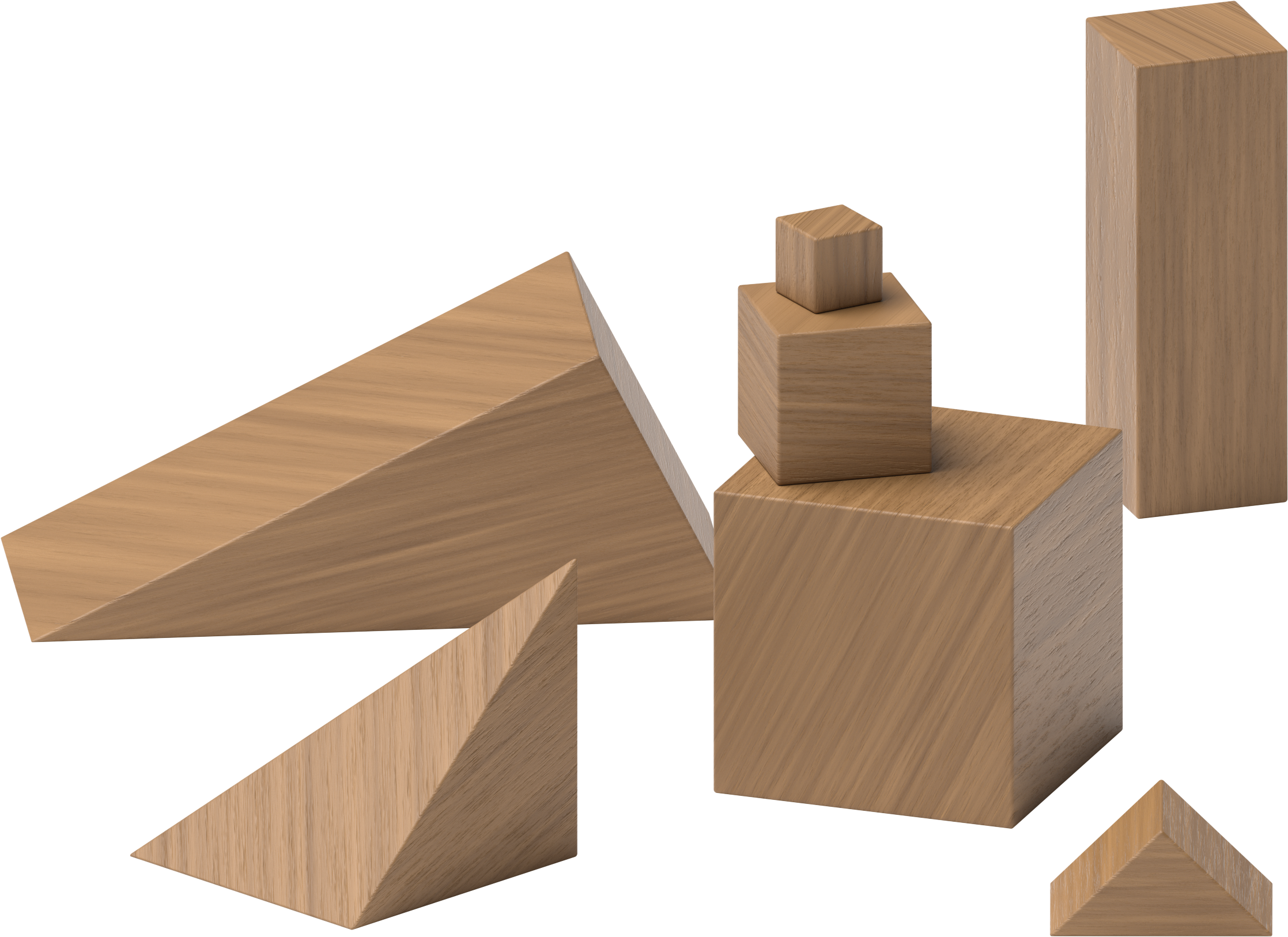 Construye figuras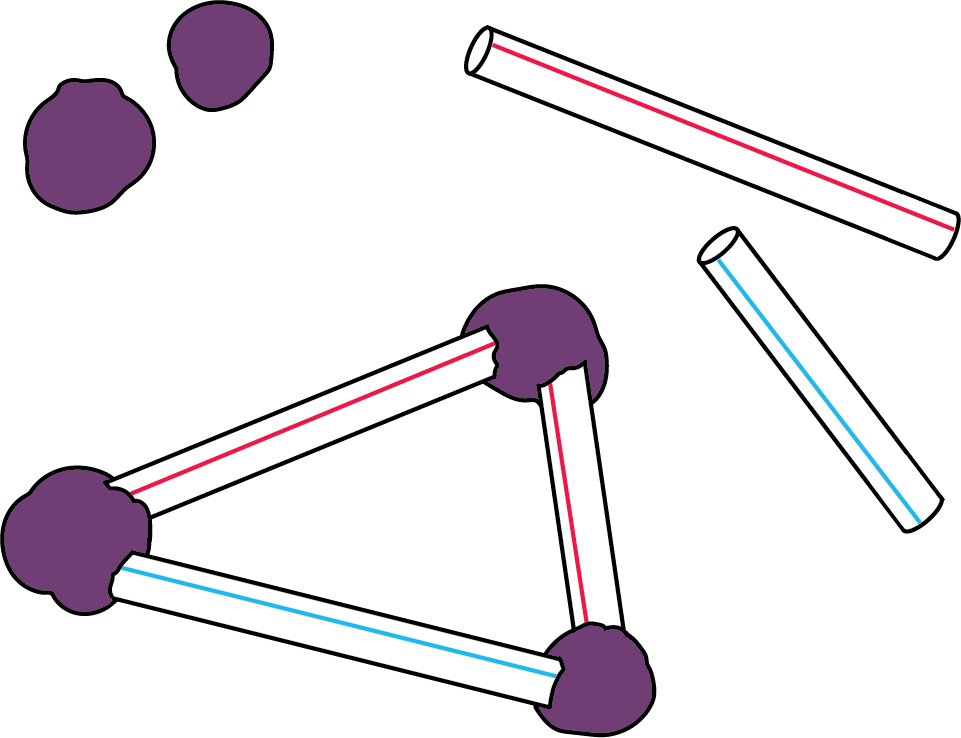 Fichas geométricas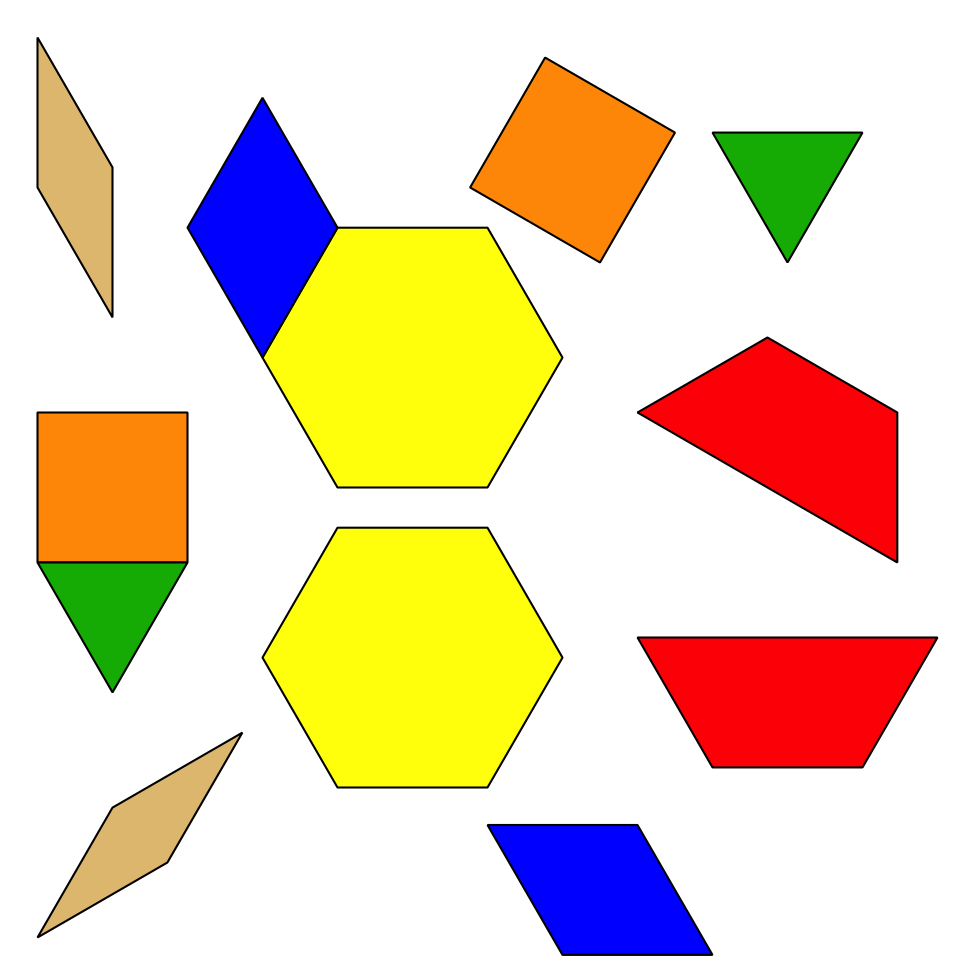 Menos, lo mismo, más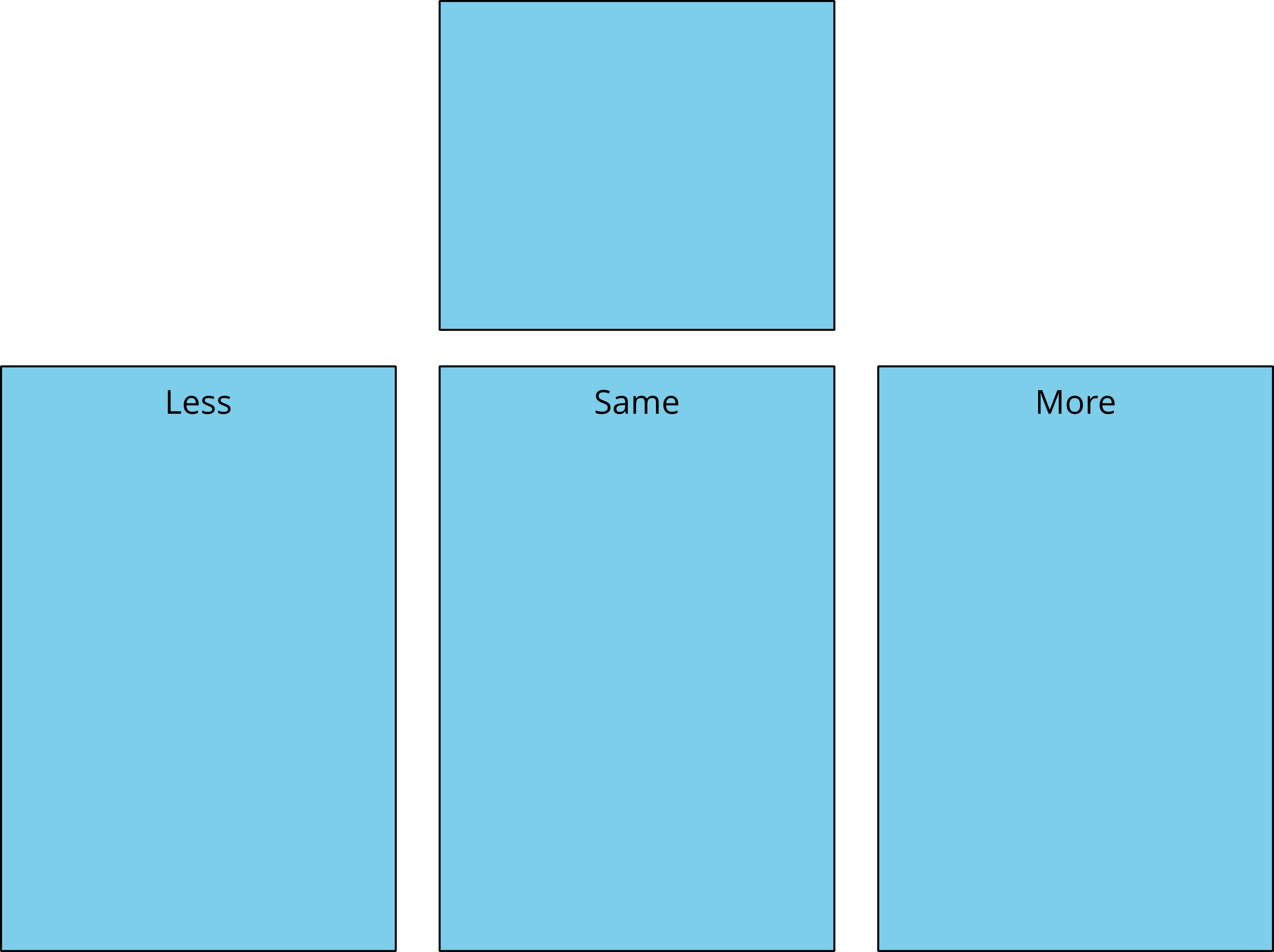 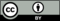 © CC BY 2021 Illustrative Mathematics®